ASSURE Lesson PlanASSURE Lesson PlanAuthor:Mitchell LeStrangeTitle of Lesson:Google Earth Monument TourContent Area(s):Geography/ Social Studies Grade Level:9-12Content Standard(s):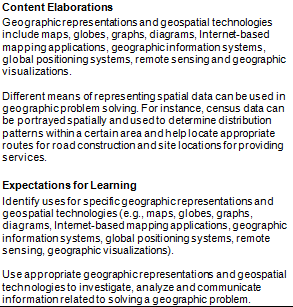 Technology Standard(s):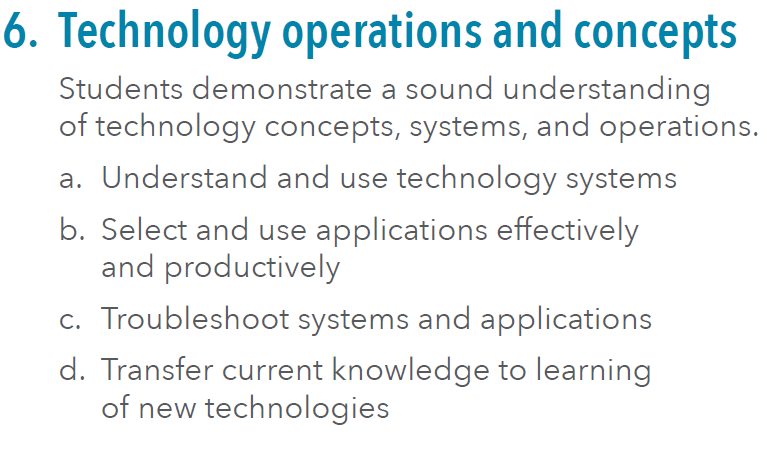 Time Required:Analyze learnersStudent breakdown according to abilityState objectivesTeach the students the important facts about the various important monuments in the world, and their historical significance. Select methods, media, and materialsMethodsTeacher Demonstration (Google earth tour)Students practice with teacher.Students practice by filling out information about monumentsIndividual assistance to every student.Select methods, media, and materialsMedia & MaterialsSMART BoardGoogle Earth softwareSelect methods, media, and materialsDifferentiationSpend extra time with those students that my not learn or understand as well as other students, or students with learning disabilities. Utilize media and materials (Procedures)Teacher PreparationGo through tour and see if it is working correctly Utilize media and materials (Procedures)Lesson ProceduresGo through tour, stopping and talking about each monument Require learner participationPractice using SMART BoardPractice how to navigate online websites and videosPractice how to play tourEvaluate and reviseStudentsSpecial Education American Sign Language: Evaluate Google Earth presentation to learners who are deaf21st century skills: Nonlinear thinking, communication through signs.Technology skills:  Use Google Earth and Internet skills.Evaluate and reviseInstruction:  Go through tour every night and review the monuments.  Practice going through the tour and watch the videos. Reflection/Revisions: Correct any possible mistakes in the project or tour.